UT Direct Help 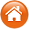 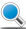 Top of FormSelect the type of search to perform: Enter a search term: Bottom of FormJob Search My Application Jobs I've Applied For Resources The University of Texas at Austin Job Posting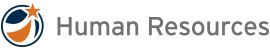 Return to job search Share Start application process Switch to mobile view Laboratory Research Assistant IIHiring department Intb-PI-Juenger Monthly salary $2,166+ depending on qualifications Hours per week 40.00 Variable Posting number 16-01-21-04-4481 Job Status Open FLSA status Non-exempt Earliest Start Date Immediately Position Duration Funding expected to continue Position open to all applicants Location Texas, not Austin Number of vacancies 1 General Notes Position will end six months after initial start date. Position is renewable contingent on work performance and continued funding. The position is located at the USDA Plant Materials Center, Kingsville, TX, with the site collaborator, John Reilley (PMC Manager). Required Application MaterialsA Resume is required in order to applyA Letter of Interest is required in order to apply.A List of 2 References is required in order to apply.Additional InformationPurpose The Research Assistant will work on experiments studying switchgrass ecology, physiology and genomics. Essential Functions Assist in the establishment, maintenance, and completion of switchgrass field experiments. Assist in the collection, processing, and analysis of plant samples harvested from field experiments. Utilize a variety of scientific instruments to collect data from field experiments. Lab processing of fields samples and greenhouse work.Licenses: Class "C" Operator's Driver's License. Applicant selected must provide a current three year Driving Record from the current state of residence. If not currently a Texas resident, must obtain a Texas Driver's License within 30 days after entering Texas as a new resident. Marginal/Incidental functions Other related functions as assigned, including assisting in other experiments conducted by collaborating researchers. General lab tasks and routine equipment maintenance. Required qualifications High school graduation or GED. This position requires an independent, organized, and motivated individual with demonstrated research skills. Six months to a year of experience in a related field. Class C Operators Drivers License. Applicant selected must provide a current three-year Driving Record from their current state of residence. If not currently a resident of Texas, must obtain a Texas State Drivers License within 30 days after entering Texas as a new resident. Equivalent combination of relevant education and experience may be substituted as appropriate. Preferred Qualifications BA or BS in ecology, biology, agronomy, or other related field and previous experience with field research. Experience in plant propagation, field plot establishment and maintenance, plant physiological measurements, such as leaf gas exchange, light interception, tissue characterization, and sample preparation for nutrient analysis are preferred skills. Familiarity with data logger programming and operation is also desirable. Working conditions May work in all weather conditions May work in extreme temperatures May work around standard office conditions May work around chemicals Repetitive use of a keyboard at a workstation Use of manual dexterity Climbing of stairs Climbing of ladders Lifting and moving A criminal history background check will be required for finalist(s) under consideration for this position. The retirement plan for this position is Teacher Retirement System of Texas (TRS), subject to the position being at least 20 hours per week and at least 135 days in length. The University of Texas at Austin, as an equal opportunity/affirmative action employer, complies with all applicable federal and state laws regarding nondiscrimination and affirmative action. The University is commited to a policy of equal opportunity for all persons and does not discriminate on the basis of race, color, national origin, age, marital status, sex, sexual orientation, gender identity, gender expression, disability, religion, or veteran status in employment, educational programs and activities, and admissions. If hired, you will be required to complete the federal Employment Eligibility Verification form, I-9. You will be required to present acceptable, original documents to prove your identity and authorization to work in the United States. Information from the documents will be submitted to the federal E-Verify system for verification. Documents must be presented no later than the third day of employment. Failure to do so will result in dismissal. UT Austin is a Tobacco-free Campus Return to job search Start application process Return to top of pageComments to: Human Resource Service CenterU.T. Job CentralFor questions or concerns regarding equal opportunity only, contact Equal Opportunity ServicesIf hired, you will be required to complete the federal Employment Eligibility Verification form, I-9. You will be required to present acceptable, original documents to prove your identity and authorization to work in the United States. Information from the documents will be submitted to the federal E-Verify system for verification. Documents need to be presented no later than the third day of employment. Failure to do so will result in dismissal.For more job information, call the Human Resource Service Center at (512) 471-4772, or toll-free at (800) 687-4178.Sitemap AcademicsAdministrative ApplicationsAdmissionsAround CampusColleges, Schools and Academic UnitsComputing and TechnologyDirectories and OfficesEmployment and CareersFinancesGraduationInstructionNews, Events and CalendarsPersonal InfoResearchWorking at UT
The University of Texas at Austin
1 University Station
Austin, Texas 78712 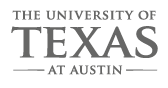 UT Direct CommentsWeb Privacy PolicyWeb Accessibility©The University of Texas at Austin 2011